عبدالحميد دياب عبدالحميد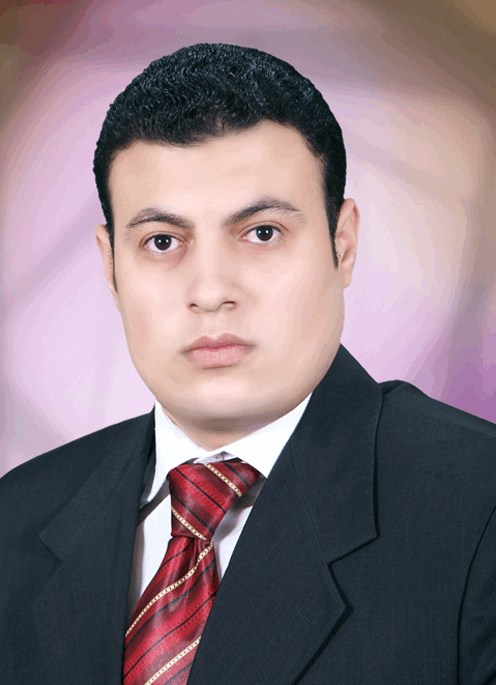 مراقب تكاليف العمر : 32عامالعنوان : مدينة السادات– المنوفية - مصرالخدمة العسكرية : معاف نهائيالحالة الاجتماعية : متزوجالهاتف:  01090421177            01010712895الايميل : accounting.office1@yahoo.com رخصة قيادة وسيارة : يوجد                       التعليــــــــــم والمؤهـــــــلاتبكالوريوس تجارة – جامعة المنوفية – دور مايو  2005 دبلوم فى المحاسبة والمراجعة – جامعة مدينة السادات –  2015الأكاديمية العربية للعلوم والتكنولوجيا و النقل البحري بالإسكندرية )  ) 2010   CMAدراسة بارت وان من الشهادة الامريكية  منهج الدراسة : إدارة التكاليف – إعداد الموازنات التقديرية والتخطيط  – قياس  انحرافات التكلفة  – قياس الأداء  - الرقابة الداخلية – التقارير المالية والمحاسبة الماليةالخبرات السابقةمدير مراقبة تكاليف : يونيو 2015 حتى مايو 2016                                         شركة العطية القابضة ,المملكة العربية السعودية .مدير تكاليف : سبتمبر 2013 حتى مايو2015                                                شركة ايجيبت للملابس الطبية ، مدينة السادات .مسئول  التدقيق الداخلى يوليو 2012 حتي يوليو  2013                                           الشمال لانتاج الاسمنت , ماس القابضة ,عطبرة- السودانمدير تكاليف : يوليو 2010 حتي يونيو  2012                                                       الشاطئ للصناعات الحديدية , الدوادمي - السعوديةمحاسب تكاليف يوليو 2008 حتي يونيو 2010                                                       نور نايل تكستايل للصباغة و النسيج  , مدينة الساداتمحاسب تكاليف : فبراير 2006 حتي ابريل 2008                                                   شركة المركزات والعصائر (بي جي ) , مدينة السادات مهارات الحاسب الاّلى واللغةالعمل على البرامج المحاسبية الاتية :    Microsoft dynamic nav      ERPView soft    ERPELmotakamel     ERP Gamsheed     ERPDouble click     ERP  اللغة الانجليزية :   جيد جدا          Perfect in   Excel, word, Internetالمهارات العملية والادوار الوظيفيةالخبرات العملية فى مجال التكاليف الصناعية:* تصنيف عناصر التكاليف وتبويبها بما  يتناسب مع طبيعة النشاط .*احتساب التكلفة المعيارية والتقديرية للمنتج لاغراض التخطيط والرقابة والتسعير.* احتساب التكلفة الفعلية للمنتج أو أوامر الانتاج وفقا للمداخل المختلفة للتكاليف واعداد تقارير تحليلية بذلك.*احتساب تكلفة المبيعات لكل منتج وقياس نسبة عائد مساهمته فى تغطية التكاليف الثابتة خلال الفترة و اعداد التقارير التحليلية.* تقييم مخزون الانتاج التام اخر الفترة وفق المعايير المحاسبية سواء فى انظمة الجرد المستمر أوالدورى.*اعداد قوائم التكاليف وقوائم الدخل الفعلية والتقديرية للمنتجات باستخدام مداخل التكاليف المختلفة .* استخدام أفضل الطرق الاحصائية لفصل التكاليف شبه الثابتة وشبه المتغيرة لأغراض التخطيط والرقابة .*استخدام معدلات التحميل فى تحميل أوامر الانتاج  بالتكاليف الصناعية غير المباشرة .*توزيع التكاليف الصناعية الغير مباشرة لمراكز الخدمات على المراكز الانتاجية باستخدام الطريقة التبادلية والمباشرة .* اعداد  التقارير المقارنة بين التكاليف المعيارية و التكاليف الفعليه لقياس  تكلفة الانحرافات وتحليلها .*اعداد التقارير الانتاجية الفعلية ومقارنتها مع الانتاج المخطط  خلال الفترات ، واعداد تقارير الانتاج التالف والمعيب .*احتساب نسبة الطاقة الفعلية التى تعمل بها الشركة واحتساب  نسبة الطاقة العاطله من واقع البيانات الفعلية للانتاج لاغراض التخطيط والرقابة وقياس حد المساهمه فى تغطية التكاليف الثابتة .*اعداد تقاريرتكلفة الاحتياجات المستقبلية من المواد الخام ومن العمالة وفقا للمواصفات الفنية والمعيارية الموضوعه  .*اعداد تقارير تكلفة الانتاج تحت التشغيل وموقفه حتى تاريخ محدد .*تقديم التقارير الرقابية التى تتبع المواد المنصرفه فعليا على الانتاج واحتساب تكلفتها ومقارنتها بالمواد المعيارية وتكلفتها .*تقديم تقارير تكلفة الانحرافات سواء الانحرافات الايجابية او السلبية ومعالجتها محاسبيا وفقا للمبادئ المحاسبية المقبولة * الاشراف على مراقبة المخزون ومتابعة ارصدة الاصناف الراكدة والتالفة والسليمة.*   استخدام تحليل نقطة التعادل لحساب عدد الوحدات الواجب بيعها لكل منتج علي حدي لتحقيق الأرباح  المستهدفة.*تصميم وتطوير الدورة المستندية اللازمة لتطبيق نظام التكاليف وفقا لنوع النشاط ومتابعة سير الإجراءات و مراقبة عمليات الصرف الخاصة بالمخازن علي التشغيل ومراجعتها .* التأكد من صحة القيود المحاسبية الخاصة بحسابات التكاليف والمخزون .* اعداد الموازنات التشغيلية و قائمة التكاليف وتحليلاتها وقائمة الدخل وتحليلاتها وقائمة المركز المالي الربع سنوي.3* قياس انحرافات الموازنة التشغيلية .